Fiches info – Infections inhabituellesC’est quoi la maladie qui dévore la chair ? fasciite nécrosante ?
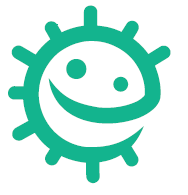 La maladie qui dévore la chair (nom scientifique Fasciite nécrosante (FN)> survient quand des bactéries attaquent les tissus mous (c'est à dire les tissus qui soutiennent le corps à l'exception des os) du corps. La bactérie pénètre dans le corps à travers une plaie ou une cloque. 
La fasciite nécrosante est une maladie rare. Un des signes précoces est une douleur très intense qui peut surprendre comparativement à la taille de la coupure ou de la lésion sur la peau. Par exemple, il peut y avoir une petite coupure ou une égratignure sur la peau mais la douleur sera très forte. Une forte température, de la diarrhée et des vomissements peuvent aussi se voir, et la personne atteinte peut sombrer dans le coma. La peau devient violet foncé, des cloques apparaissent et la peau et les muscles en dessous commencent à mourir et à noircir. 
Sans traitement chirurgical pour enlever les tissus atteints et les antibiotiques, l'infection se propage très vite et peut entraîner la mort. La meilleure façon d'éviter de l'attraper est de bien nettoyer les coupures et les égratignures. 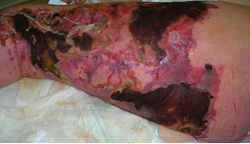 Une jambe atteinte par des bactéries dévoreuses de chair. Photo Wikipedia commons. Credit: Piotr Smuszkiewicz, Iwona Trojanowska and Hanna Tomczak